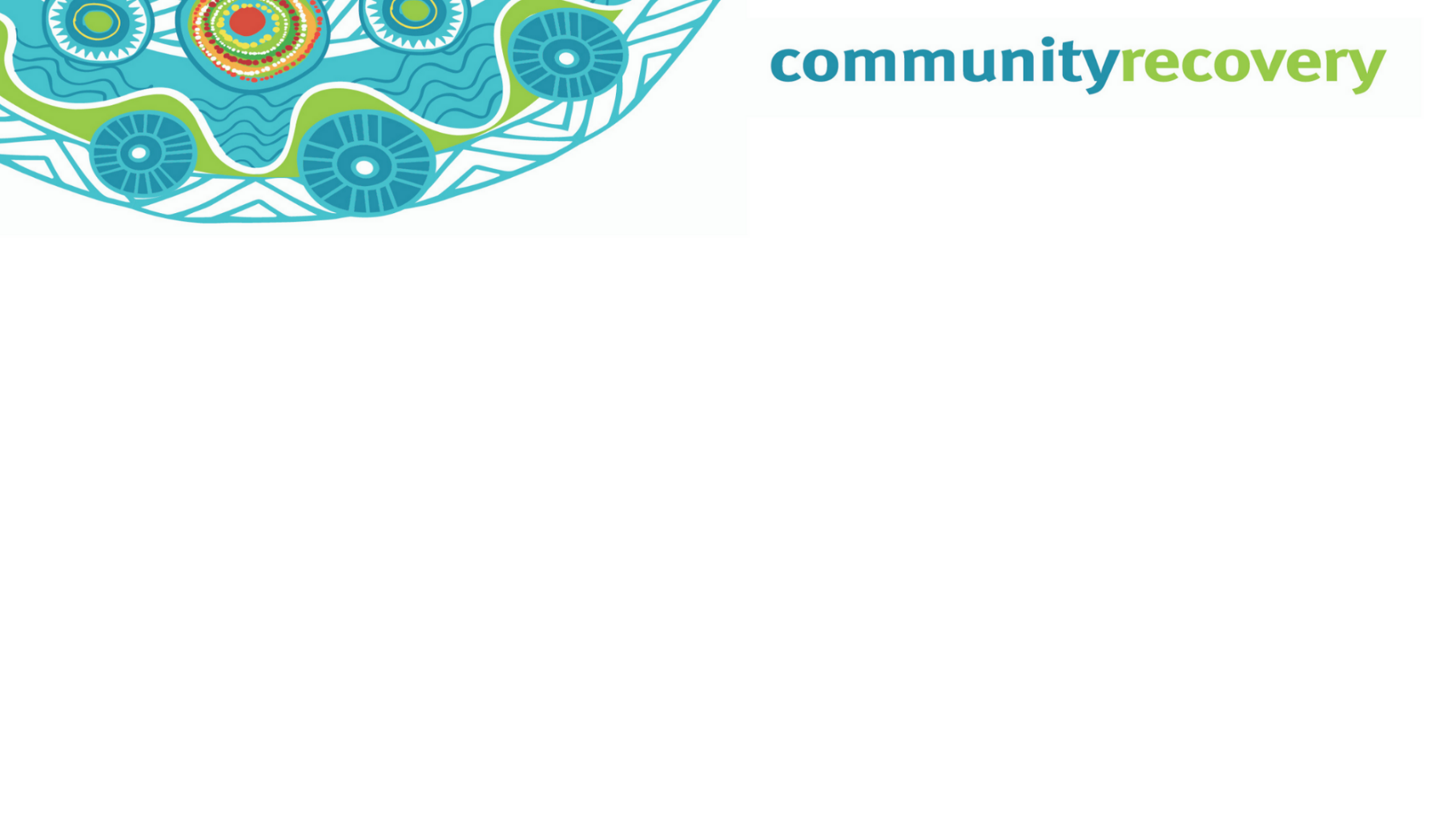 Grant 5: Aak nunth min akminam pi’anakAak nunth min akminam pi’anak Inan puth kaapngan wayath awuch/aak ngamperam an ang, aniya than ngul ma aath ayn.Anan ma aathayn nintangWukal lat an pi’antan A & B.Part A. Inan wukul part A waa’ant an:$200 iya ngeenak electricity thathayn$200 iya gas ak thathayn$200 iya ngak ak thathayn$200 iya awuch many thathaynInan wukul part B waa’ant an:Inan wukul a $4200 akanakan aak kaap’ng nanth an want. Yipmam thathayn thuthnam ana ngan yuk waymin.Nintan yipmam uwanNint kanam an umpan ang, nint ina ngan monkin wakan.Inan wukul an thathan a wik yumpanAak kaap a wunt’ng ngan wayath nintan wun’ngan yipmam wukul an uwan lat ina ngan ma ang pi’anAak nungkram kaap ngan wayath ang a wukul thee ayn nungkWukul an ke’am pi’anamp ma’ang yuk waymin yotam akan aWukal wik yumpan (Ngeen Ngeen an wukal a uwngan)Wukal tax ka’ath ngam an uwn. Wukal an many manyThonam akan a: $988 ($51,398 per year) aak kap thonamKucham akan a: $1,367 ($71,061 per year) aak kap thonamKucham: wanch puk thonam akan a: $1,368 ($71,110 per year) aak kap thonamKucham antan a puk thonam aniya: $1,694 ($88,111 per year) aak kap thonam(Puk manyi thana putham $327 umpayn and wanch pum thonam thana $378 umpayn)Wanakan lat an umpanIknakan ngoonchan yukhttps://www.communityrecovery.qld.gov.auan thath a yipmam waa’an thant yuk waymin a awuch an wayath kaapngan.Nint wanakan kaangk iknakan wik kuchan a lut an nungk umpayn a. Nint kangk namp nungkram wantan ingan yipmang Moom Pian alalngan Queensland Government Department of Communities thathayn awuch niindam an nunth kaap ngan wayath. Wey inan putham ak an thowan kaangk niy. Inaniya waan ang nint an yuk inan kanaman yumpinang a an than thathayn ul puth nint wukul an uwan ul.Ingan thowan 1800 173 349.Pam moom pi’an alalngan thathayn lut an yipmam nip ma wuthathuw yuk waymin ya an wuyathan.Wukal lat an pi’antanInan wukul awuch ak an thathayn yipmam nungkerang ngoonch ow or alngan pam wee’ngan yumpanInan wukul awuch ak an thathayn yipmam nungkerang ngoonch ow or alngan pam wee’ngan yumpanWukul an ngoonch owkuchayn pal ngunk a mail’ng wompiw or keycard ang ngoonchiwwukal an nungk umpayn or althan pam wipal yuk waymin an yumpanPam wipal’ng aak an yumpow a lat an kalayn wukalan ana ngan thee ayn.Wukul an yuk waymin nunth an yumpow wipal license thampan wukal an ngul uwan.Nint aak in punchan ke’iyina puth lat an wayath ana pam moomant waa an.Wik min minak waa’anWey inan putham ak an thowan kaangk niy. Ingan wik thowan putham akan waa ayn 1800 173 349 or visit   www.qld.gov.au/communityrecovery